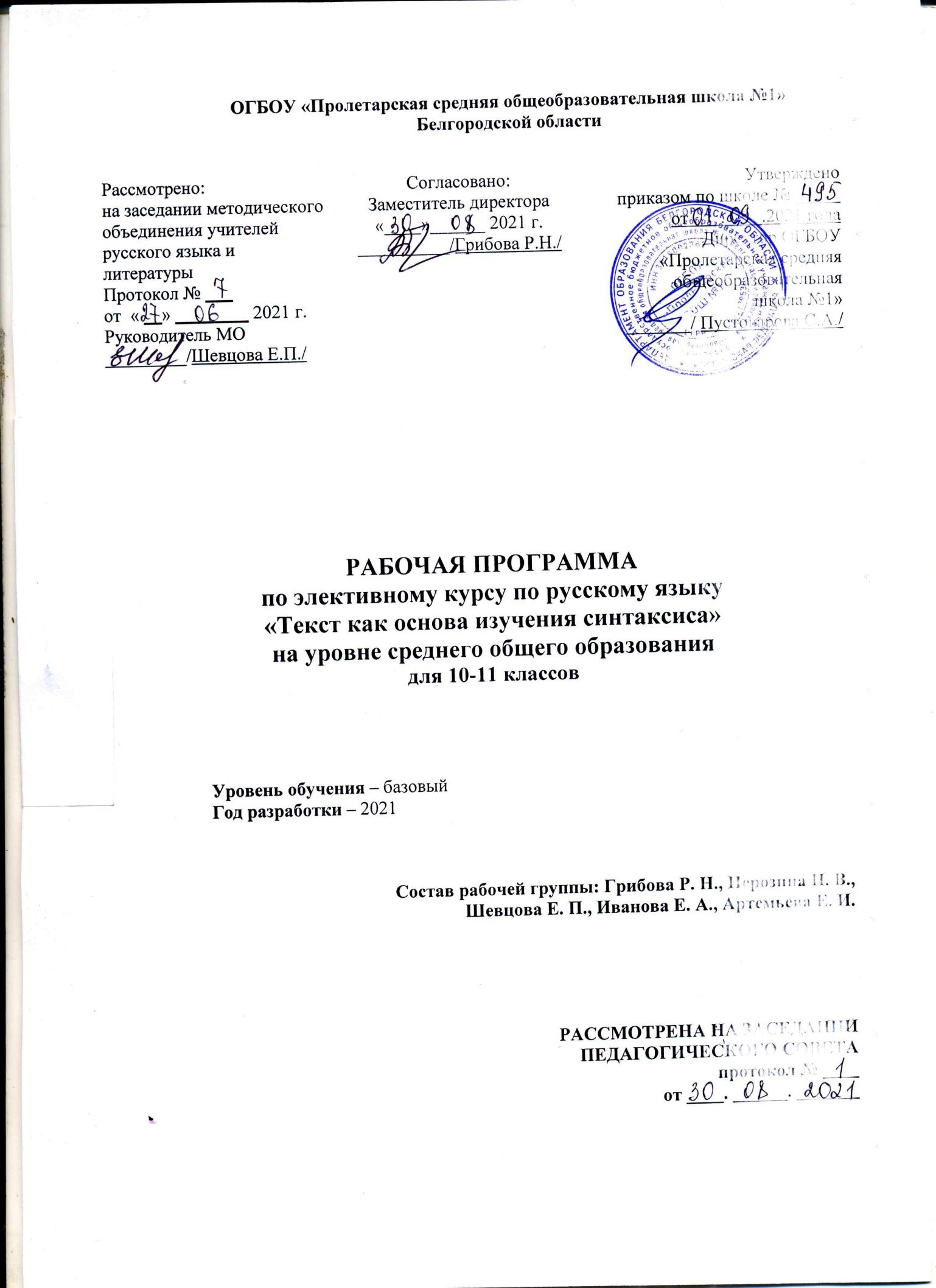 Планируемые результаты освоения учебного предметаАнализ текста. Определять тему, основные мысли текста; объяснять смысл названия (подбирать свои варианты названия); находить ключевые слова в тексте; определять стиль текста, тип речи; находить в тексте языковые средства, характерные для художественного, публицистического, научного, делового, разговорного стиля; определять способ связи между предложениями в тексте; находить в тексте языковые средства (лексические и грамматические), с помощью которых осуществляется связь между предложениями, между, абзацами; производить лексический разбор текста (уточнение значения слов; подбор синонимов, антонимов; внимание к словам, имеющим стилистическую окраску; наблюдения над использованием лексического повтора; выявление архаизмов, историзмов, неологизмов и др.); производить комплексный анализ текста, включающий элементы лингвистического (лингвостилистического) анализа, филологического (литературоведческого) анализа, речеведческий анализ, а также выполнение заданий, связанных с разными видами разбора слова, словосочетания, предложения; объяснение орфограмм и знаков препинания. Выразительное чтение текста. Умение выбирать тон, темп чтения, принимая во внимание содержание текста, его языковые особенности; определять, где нужны логические ударения, паузы — короткие и более продолжительные.Содержание учебного предмета10 классНекоторые вопросы лингвистики текста в школьных программах и учебниках.Анализ разных вариантов программ и параллельных учебников с точки зрения отражения в них теории текста (текст как речеведческое понятие, основные признаки текста; тема и основная мысль текста; лексические и грамматические средства связи между предложениями в тексте; цепная и параллельная связь: роль первого предложения (зачина) в тексте; повествование, описание, рассуждение как основные типы речи, стили речи). Знания о тексте как основа формирования речевых умений и навыков.Комплексная работа с текстом при изучении русского языка.Анализ текста как речеведческого понятия. Филологический анализ (лингвистический, литературоведческий) как составная часть комплексного разбора. Реализация внутрипредметных (межуровневых) и межпредметных связей в процессе комплексного анализа текста. Основные виды разбора (фонетический, морфемный, словообразовательный, морфологический, лексический, орфографический, пунктуационный) как часть комплексной работы с текстом.Особенности выразительного чтения текстов разных жанров.Комплексная работа с текстом на уроках обобщения и систематизации изученного (на уроках-семинарах, практикумах, зачетах, на уроках словесности).Творческий,  исследовательский  характер  деятельности учащихся в процессе комплексной работы с текстом.Критерии отбора текстов и заданий к ним в зависимости от этапа обучения, типа, темы урока, уровня подготовки учащихся.Работа с текстом при изучении и повторении лексики.Взаимосвязь в изучении слова и текста как необходимое условие осуществления функционального подхода при рассмотрении синонимов, антонимов, слов, употребляемых в переносном значении и др.Лексический разбор слова и текста как средство обобщения и систематизации изученного по лексике.Выразительные средства лексики и фразеологии в художественном тексте. Слово и контекст.Лексический повтор, его роль в текстах художественного, публицистического стилей.Употребление стилистически окрашенных слов в произведениях разных стилей и жанров.Работа с лингвистическими словарями (толковым, фразеологическим, словарями синонимов, антонимов, иностранных слов, устаревших слов, словарями паронимов и др.) в процессе комплексного разбора текста.Работа с текстом при изучении и повторении морфологии.Текстообразующая роль слов разных частей речи в повествовании, описании, рассуждении.Грамматический повтор в тексте (видовременная соотнесенность в использовании глагольных форм).Работа с текстом как средство осуществления функционального подхода при изучении морфологии.Реализация идеи изучения морфологии на основе взаимосвязи с лексикой и синтаксисом в процессеанализа текста.Работа с текстом при изучении и повторении синтаксиса.Осуществление функционального подхода при изучении простого и сложного предложения в процесс работы с текстом.Синтаксические средства связи между предложениями в тексте.Роль порядка слов в тексте.Односоставные предложения и их роль в тексте.Выразительные средства синтаксиса в художественном тексте.Изучение синтаксиса на основе взаимосвязи с лексикой, морфологией в процессе работы с текстом.11 классРабота с текстом в процессе развития речи.Работа с текстом при подготовке к сочинениям и изложениям.Роль текста-образца.Воспитание чувства языка («чувства соразмерности и сообразности») в процессе работы с текстом.Совершенствование умений и навыков чтения как вида речевой деятельности на основе знаний о тексте.Особенности работы с поэтическим текстом.Выразительное чтение как искусство звучащего слова.Некоторые приемы редактирования текста.Взаимосвязанное обучение основным видам речевой деятельности в процессе работы с текстом.Критерии  отбора  дидактических  материалов (текстов) для уроков развития речи.Реализация взаимосвязи курсов русского языка и литературы в процессе работы с текстом.Работа с текстом как одно из средств интеграции курсов русского языка и литературы. 10 и 11 классы как особый, завершающий этап изучения русского языка. Работа с текстом как средство обобщения и систематизации изученного, как средство осуществления функционального подхода при изучении языковых единиц разных уровней.Художественный текст на уроках русского языка в старших классах.Выразительные средства русской фонетики, интонации, лексики, морфологии, синтаксиса, воплощенные в художественном тексте.«Тексты о текстах» на уроках русского языка в старших классах.Работа с текстом в системе изучения стилистики и культуры речи.Комплексная работа с текстом как одна из форм итогового контроля.Работа с текстом на уроках-зачетах, при подготовке к устному экзамену по русскому языку, к ЕГЭ.Осуществление коммуникативно-деятельностного подхода в процессе работы с текстом.Организация творческой деятельности учащихся в процессе комплексной работы с текстом на устном экзамене по русскому языку.Воспитание интереса к изучению русского языка в процессе работы с текстом.Разнообразие заданий, возможность их выбора в зависимости от уровня подготовки, характера интересов, органическая связь нового материала с повторением изученного — создают условия для воспитания интереса к урокам русского языка, потребности совершенствования речевой подготовки, бережного отношения к русскому языку как национальному достоянию.Развитие языковой личности в процессе работы с текстом.Роль речевой среды в процессе становления языковой личности («Человек живет в мире текстов»).Создание обучающей, развивающей речевой среды на уроках русского языка. Критерии отбора текстов и заданий к ним. Осуществление личностно-ориентированного подхода в процессе работы с текстом.Языковая интуиция, чувство языка и процесс развития языковой личности.Тематическое  планированиеУчебно - методический комплекс«Литература (основная и дополнительная)»:Программы Русский язык. Элективные курсы. 10-11 классы, М., «Дрофа», 2019 г.Пахнова Т. М. Готовимся к устным и письменным экзаменам по русскому языку. — М., 1997. Пахнова Т. М. Комплексная работа с текстом: Рабочая тетрадь. — М. «ВАКО», 2019.Пахнова Т. М. Комплексная работа с текстом: Профильное обучение. — М., Пахнова Т.М. Комплексная работа с текстом: сборник заданий. 9–11 классы. – М.: ВАКО, 2015. – 224 с.№п/пНаименование разделов, темКоличество часов по программеВ том числе  количество В том числе  количество В том числе  количество №п/пНаименование разделов, темКоличество часов по программеКонтрольных тестированийСочиненийКонтрольных диктантов10 класс10 класс10 класс10 класс10 класс1Некоторые вопросы лингвистики текста в школьных программах и учебниках32Комплексная работа с текстом при изучении русского языка1113Работа с текстом при изучении и повторении лексики64Работа с текстом при изучении и повторении морфологии45Работа с текстом при изучении и повторении синтаксиса9111 класс11 класс11 класс11 класс11 класс1Работа с текстом в процессе развития речи.1012Реализация взаимосвязи курсов русского языка и литературы в процессе работы с текстом.63Комплексная работа с текстом как одна из форм итогового контроля.54Воспитание интереса к изучению русского языка в процессе работы с текстом.55Развитие языковой личности в процессе работы с текстом.71